11:00am-Show 11) Generations-DM Co.2) Thriller-F4:45-MB*Cinderella*:3)*A Dream is a Wish-T5:45-Kim* 4)*Sing Sweet Nightingale-F3:45-Kim*5)*Little Dressmakers-T5:00-Kim*6)*Bibbidi Bobbidi Bo-F4:45-Kim*7)*The Ball-Th6:00-Kim*8)  Cold-DM Co.9) Bye Bye Bye-F3:45-MM 10) I Want You Back-F5:45-MM 11) Call Me Maybe-F4:45-MM 12) DM Ninjaz-T6:00-Chino 13) Unstoppable-DM Co. ***Intermission***14) Opposition-DM Co. 15) Lazy Day-DM Co.16) Despicable Me-M3:45-MB* Disneyland USA*:17)*Main Street-Th7:00-KD* 18)*Tomorrow Land-T7:00-KD* 19)*Frontier Land-Th6:15-KD* 20)*Adventure Land-Th5:00-KD*21)*Fantasy Land-M5:00-KD* 22) Space Jam-F5:45_MB 23) Woody’s Roundup-T4/W3:45-Kim/MB 24) Barbie & Ken-W3:45-TP 25) Ready for the Weekend-DM Co. 26) Flash-MB 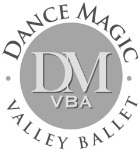 3:00pm-Show 21) Generations-DM Co.2) Happy Feet-Th5/S9:30-Ash/MB3) The Here and After-Th4:00-AP*Don Quixote*:4)*Kitri’s Friends-M5:45-VZ*5)*Village Children-T5:00-VZ*6)*Marionettes-Th6:15-VZ*7)*Cupids-T4:00-VZ*8) *Fairies-M6:45/Th7:00-VZ* 9)*Toredors-M5:45-JM*10)*Spanish Dance-Th5:00-VZ*11) Shake Your Groove Thing-W3:45-AP12) 500 Miles-DM Co.13) When Will My Life Begin-Th4:00-AP14) Divergent-F3:45-AP15) SYTYCD-W4:45-TP ***Intermission***16) DM Bangerz-Chino*Anastasia*:17)*Paris Holds the Key-S11:30-Ash*18)*Journey to the Past-S10:30-Ash*19)*Once Upon a December-S9:30-Ash*20) Dance Again-F5:45-AP21) Psych Ward-DM Co.22) When I’m 64-S10:30-MB23) Cry Me a River-F6:45-MM24) Ice Ice Baby-T4:00-KD25) Ghostbusters-S11:30-MB26) Men in Black-DM Co.27) Freak Show-F4:45-AP28) Flash-MB7:00pm- Show 31) Generations-DM Co.2) Happy Feet-Th5/S9:30-Ash/MB 3) Intergalactica-DM Co. *La Fille Mal Gardee*:4) *Pas de Deux-M5:00-KB* 5) *Pink Villagers-M7:00-KB*6) *Green Villagers-M3:30-KB*7) *Purple Villagers-M5:45- KB*8) TM Ninja Turtles-W5:45-MM9) Real Housewives of DM-M7:00-MB10) SYTYCD-W4:45-TP11) I Love It-W4:45-MM12) DM Queenz-T7:00-Chino13) Imitate Life-M7:00-JM14) Doctor Doctor-DM Co.15) Danger Zone-F5:45-Kim16) Cups-W5:45-MB***Intermission***17) Barbie & Ken-W3:45-TP18) Problem-W3:45-AP 19) Ghostbusters-S11:30-MB20) Legally Blonde-W4:45-MB*Far East:21)*In the Garden-T5:00-TP*22)*Drum Dance-Th7:30-TP*23)*Garden Waltz-T4/Th5-TP*24)*Dance of the Fans-Th6:15-TP*25)*The Journey-M4:45-TP*26) Breezy-W6:45-AP27) Applause-W6:45-DG28) Uptown Funk-W6:45-MB29) Fosse-W4:45-AP30) Battle of the Bands-Th4:00-TP31) Wild Youth-DM Co.32) No Scrubs-M4:45-MB33) When I’m 64-S10:30-MB34) Flash-MB  